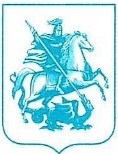 ПРАВИТЕЛЬСТВО МОСКВЫ ДЕПАРТАМЕНТ НАЦИОНАЛЬНОЙ ПОЛИТИКИ И МЕЖРЕГИОНАЛЬНЫХ СВЯЗЕЙ ГОРОДА МОСКВЫ Улица Новый Арбат, д. 36, Москва, 121099 Телефон: 8 (495) 633-6091, 8 (495) 633-6092, факс: 8 (495) 633-6093, https://www.mos.гu/depnpol / ОКПО 13586846, ОГРН 1037704007527, ИНН/КПП 7704253498/770401001 Главам субъектов  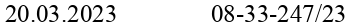 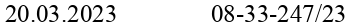 Российской Федерации (по списку рассылки) Уважаемые коллеги! Направляем информацию о проведении с 15 марта по 9 мая 2023 года ежегодного полиформатного проекта «Многонациональная Победа» (далее - проект).  Организатор проекта: Некоммерческий фонд «Международные интеграционные технологии» при всесторонней поддержке Департамента национальной политики и межрегиональных связей города Москвы.  Проект направлен на гармонизацию межнациональных отношений, формирование у молодежи нравственных ценностей и патриотизма, воспитание патриотизма и чувства уважения к героическому прошлому многонационального народа, победившего в Великой Отечественной войне 1941-1945 годах, противодействие фальсификации и искажения событий и заслуг многонационального народа в борьбе с фашистскими и неофашистскими захватчиками. Основными форматами проекта станут народный марафон «Вспомним всех поименно», конкурс рассказов в народный альманах «Незабытые истории Победы», конкурс рассказов в сборник «Zа Родину» об участниках Специальной военной операции. Просим оказать содействие в широкой популяризации проекта, а также пригласить государственных служащих, сотрудников бюджетных учреждений, обучающихся, активистов некоммерческих организаций и др. к участию. Дополнительную информацию можно получить у руководителя Некоммерческого фонда «Международные интеграционные технологии» Рождественской Эммы Владимировны по тел.: +7 (964)787-12-84.  Приложение: на 3 л. в 1 экз. 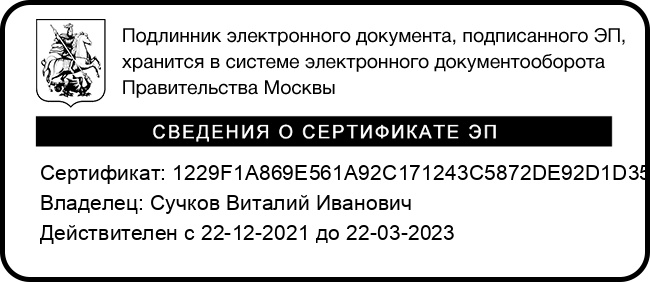 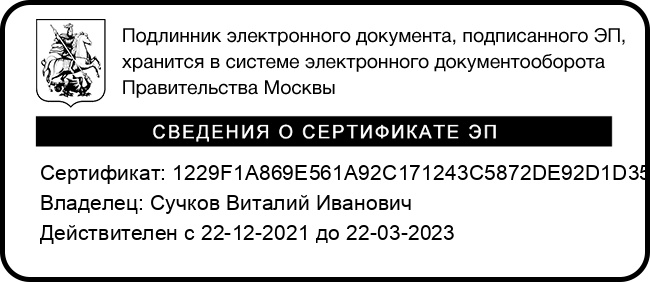 Руководитель Департамента               В.И. Сучков Сергеева М.Д. 8 (495) 633-60-72  ПРАВИЛА И УСЛОВИЯ УЧАСТИЯ В КОНКУРСЕ РАССКАЗОВ В НАРОДНЫЙ АЛЬМАНАХ «НЕЗАБЫТЫЕ ИСТОРИИ ПОБЕДЫ» И В МАРАФОНЕ «ВСПОМНИМ ВСЕХ ПОИМЕННО», ПРИУРОЧЕННЫХ К ПРАЗДНОВАНИЮ ДНЯ ПОБЕДЫ В ВЕЛИКОЙ ОТЕЧЕСТВЕННОЙ ВОЙНЕ И 80-ЛЕТИЮ РАЗГРОМА СОВЕТСКИМИ ВОЙСКАМИ НЕМЕЦКО-ФАШИСТСКИХ ВОЙСК В СТАЛИНГРАДСКОЙ БИТВЕ, 80ЛЕТИЮ ПОБЕДЫ В КУРСКОЙ БИТВЕ, 80-ЛЕТИЮ ПРОРЫВА БЛОКАДЫ В ЛЕНИНГРАДЕ В РАМКАХ ПОЛИФОРМАТНОГО ПРОЕКТА «МНОГОНАЦИОНАЛЬНАЯ ПОБЕДА» С 15 МАРТА ПО 9 МАЯ ПРИМИ УЧАСТИЕ В КОНКУРСЕ РАССКАЗОВ В НАРОДНЫЙ АЛЬМАНАХ «НЕЗАБЫТЫЕ ИСТОРИИ ПОБЕДЫ»! 15 марта 2023г. стартует конкурс лучших рассказов в народный альманах «Незабытые истории Победы», который в этом году станет четвертым. Принять участие в конкурсе просто: фотографию военных времен из семейного альбома и рассказ к ней об участниках войны разных национальностей, межнациональной дружбе и взаимопомощи (не менее 2 тыс. знаков с пробелами), а также иную дополнительную информацию (биографические данные, информацию о наградах, письма и воспоминания участников войны Вашей семьи, фотографии) необходимо прислать до 9 мая в адрес оргкомитета на электронную почту pomnimpobedu@mail.ru.  В связи с юбилейной датой – 80-летием разгрома советскими войсками немецко-фашистских войск в Сталинградской битве, 80-летием Победы в Курской битве, 80-летием прорыва блокады Ленинграда - в рамках конкурса этого года особое внимание будет уделено рассказам об их участниках.  Все присланные информационные материалы будут переданы в Мультимедийный музейный комплекс «Дорога памяти» Главного Храма Вооруженных Сил России, возведенного на территории Военно-патриотического парка культуры и отдыха Вооруженных Сил Российской Федерации «Патриот» и в «Музей Победы» на Поклонной горе.   80 самых интересных историй с фотографиями, рассказывающих о межнациональной дружбе и взаимопомощи, героизме, проявленном представителями разных национальностей, во время Великой Отечественной войны, на фронте и в тылу, войдут в альманах «Незабытые истории Победы». Отбирать лучшие истории будут люди, имеющие высшее звание «Герой России». Сборник народных рассказов о межнациональной дружбе будет презентован и подарен авторам этих историй во время торжественного мероприятия 18 мая 2023 года в Москве.  Участвовать в конкурсе историй в народный альманах «Незабытые истории Победы» можно как индивидуально, так и коллективно (семьей, классом, организацией и так далее).  Важно! При отправке письма в адрес оргкомитета непременно укажите имя, фамилию автора истории или авторского коллектива (например, семья Ивановых, ученики 3 класса школы № 1235) и свои контакты, чтобы оргкомитет мог в Вами связаться.  Станьте автором незабываемой истории Победы, получите диплом и альманах из рук Героя Советского Союза и Героев России. С 15 МАРТА ПО 9 МАЯ ПРИМИ УЧАСТИЕ В МАРАФОНЕ «ВСПОМНИМ ВСЕХ ПОИМЕННО» В СОЦИАЛЬНОЙ СЕТИ «ВКОНТАКТЕ» 15 марта стартует марафон «Вспомним всех поименно», который продлится до 9 мая.  Принять участие в марафоне совсем просто: в период с 15 марта по 9 мая в своём аккаунте в социальных сетях (В Контакте) выложи фото времен Великой Отечественной войны из семейного альбома и напиши историю человека или события, запечатлённых на ней.   Важно! Публикуемый пост должен быть общедоступен и отмечен хештегами #вспомнимвсехпоименно #многонациональнаяпобеда #марафонпобеды2023 Авторы публикаций, набравших наибольшее количество лайков, будут приглашены на торжественную церемонию награждения победителей Полиформатного проекта «Многонациональная Победа» и отмечены именным дипломом, который получат из рук Героя России и Героя Советского Союза. Организаторы: Некоммерческий фонд «Международные интеграционные технологии» при всесторонней поддержке Департамента национальной политики и межрегиональных связей города Москвы.  ПРАВИЛА И УСЛОВИЯ УЧАСТИЯ В КОНКУРСЕ РАССКАЗОВ В СБОРНИК «ZА РОДИНУ», ПОСВЯЩЕННЫЙ УЧАСТНИКАМ СПЕЦИАЛЬНОЙ ВОЕННОЙ ОПЕРАЦИИ (СВО). С 15 МАРТА ПО 9 МАЯ ПРИМИ УЧАСТИЕ В КОНКУРСЕ РАССКАЗОВ ОБ УЧАСТНИКЕ СВО, КОТРЫЙ ВОЙДЕТ В СБОРНИК «ZА РОДИНУ» C 15 марта 2023г. проводится конкурс рассказов в народный сборник «Zа Родину». Принять участие в отборе просто: фотографию участника СВО и рассказ  о нем, о совершенном подвиге, о проявлении межнациональной дружбы, взаимопомощи проявленные в период участия в СВО (не менее 2 тыс. знаков с пробелами),  а также иную дополнительную информацию (биографические данные, информацию о наградах (если имеются)  необходимо прислать до 9 мая в адрес оргкомитета на электронную почту zarodinu240222@mail.ru. Важно! При отправке письма в адрес оргкомитета непременно укажите имя, фамилию автора истории или авторского коллектива и свои контакты, чтобы оргкомитет мог в Вами связаться. Самые яркие истории с фотографиями, рассказывающие о межнациональной дружбе и взаимопомощи, героизме, проявленном представителями разных национальностей, войдут в сборник «Zа Родину». Отбирать лучшие истории будут люди, имеющие высшее звание «Герой России». Сборник «Zа Родину» будет презентован и подарен авторам этих историй во время торжественного мероприятия 18 мая 2023 года в Москве, а также передан в Министерство обороны Российской Федерации, Музей Победы, ФАДН России. Организаторы: Некоммерческий фонд «Международные интеграционные технологии» при всесторонней поддержке Департамента национальной политики и межрегиональных связей города Москвы.